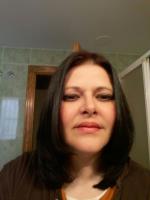 OBJETIVO PROFESIONAL [ Escribir Objetivo profesional ]EXPERIENCIAMartínez Moscardón Y Cano 10/2015-7/2019-- Selecciona -- ((Seleccionar))  Etiquetar embolsar hacer juegos de sábanas hacer el inventario hacer pedidosFORMACIÓN Bachiller 6/1999BUP / COU (Bachillerato) / Secundaria . Otra no especifiada Instituto Alexandru Papiu Ilarian. DejFORMACIÓN COMPLEMENTARIAHABILIDADES/CAPACIDADESIDIOMASINFORMÁTICAINFORMACIÓN ADICIONALhttp://larisavaida26.MiCVweb.comVendedor en tiendas Instituto Henri Coanda Cluj Romania.Tecnico en gestión Administrativa ESINE Madrid 2017 Habilidad 1Habilidad 2Habilidad 3Habilidad 4Habilidad 5Habilidad 6